Level 1 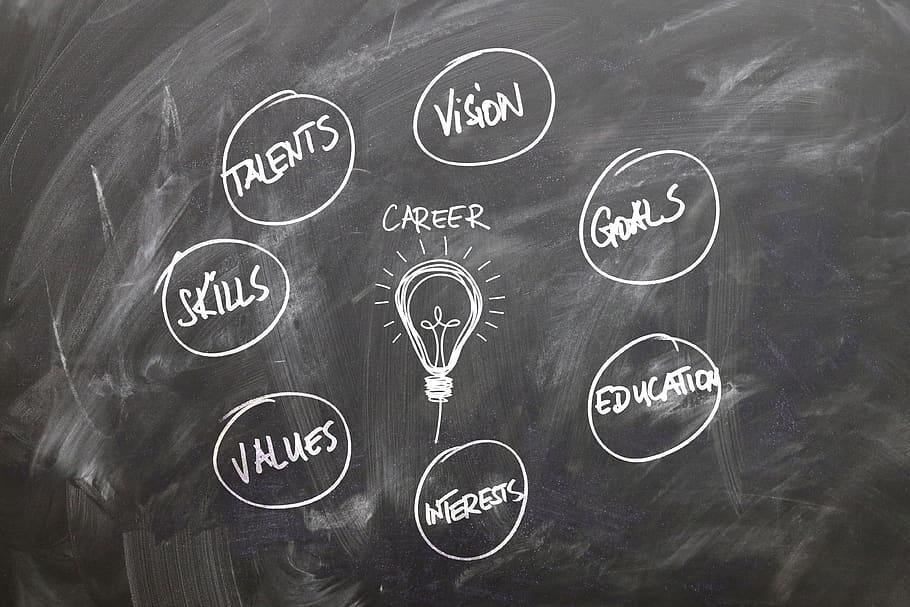 The purpose of giving you a summer bridging taski. To provide a bridge from school to college that leads into the early stages of the courseii. To engage you in independent learning which is required at collegeiii. To encourage you to develop your work ethic and commitment to studyiv. To measure your suitability for the course and assess your initial levels of achievementAll of your work must be clearly presented – please include where you got your information from where possibleTask 1: Tell us a little bit about yourself, write about a side of A4 giving information aboutWhat your likes and dislikes areWhat career you would like to go into and whyWhat your strengths are (what do you find easy)What you would like to get better at (what do you find difficult)Your interests and hobbiesAny work experience or part time jobs you have hadTask 2: Can you find definitions of the following words, you will regularly use these for completing your coursework criteria IdentifyOutlineDescribeExplainReviewGive feedbackEvaluateUseful resource:https://www.ocr.org.uk/Images/273311-command-verbs-definitions.pdfTask 3: Most careers are based around good communication and teamwork you will need to be able to identify and demonstrate some of these skills.Watch one of the following The Apprentice  https://www.bbc.co.uk/programmes/b0071b63I’m a Celebrity Get Me Out Of Here https://www.itv.com/imacelebrityDIY SOS https://www.bbc.co.uk/programmes/b006pnjkThe Island with Bear Grylls https://www.channel4.com/programmes/the-island-with-bear-grylls/episode-guide/series-1You could include an example from a programme of your own choice if it is appropriate toOutline 3 examples of when the team worked together well.Identify and explain 3 factors which would prevent the team working well together.Finally can you Review this information and recommend 5 top tips for good communication and 5 top tips for effective teamwork.BRING YOUR WORK TO YOUR FIRST LESSONThe progress to… curriculum has been designed to give you the opportunity to study a broad range of units and explore different career pathways. You will develop personal skills that are transferable such as positive communication and organisation. In addition to skills that are specific to your chosen career pathway.In this booklet you will find the necessary content to prepare you for yourtransition from school to this course.Below are some recommended exercises to complete before you join us inSeptember.